Ниже приведенный проект изменений в административный регламент размещен в целях проведения независимой экспертизы. Предметом независимой экспертизы проекта изменений административного регламента является оценка возможного положительного эффекта, а также возможных негативных последствий реализации положений проекта изменений административного регламента для граждан и организаций. Предложения и замечания по проекту изменений административного регламента  направляются  на имя главы администрации ЗАТО Солнечный, в письменном виде, по адресу: 172739, Тверская область, п. Солнечный, ул. Новая, д. 55, с пометкой «К проекту изменений административного регламента».Предложения по внесению изменений, уточнений в размещенный проект административного регламента также принимаются заместителем главы администрации ЗАТО Солнечный по правовым вопросам Балагаевой Ларисой Альбертовной при личном обращении либо по телефону (48235) 4-49-90, руководителем отдела по земельным, имущественным отношениям и градостроительству администрации ЗАТО Солнечный Острецовой Ириной Борисовной при личном обращении либо по телефону (48235) 4-45-26.Срок приема предложений и замечаний: по 30 июня 2018 года.АДМИНИСТРАЦИЯЗАКРЫТОГО АДМИНИСТРАТИВНО-ТЕРРИТОРИАЛЬНОГО ОБРАЗОВАНИЯ СОЛНЕЧНЫЙ                                           ПОСТАНОВЛЕНИЕ (ПРОЕКТ)                                                    О ВНЕСЕНИИ ДОПОЛНЕНИЙ И ИЗМЕНЕНИЙ В АДМИНИСТРАТИВНЫЙ РЕГЛАМЕНТ ОКАЗАНИЯ МУНИЦИПАЛЬНОЙ УСЛУГИ «Бесплатное предоставление гражданам, имеющих трех и более детей, земельных участков на территории ЗАТО Солнечный» Рассмотрев протест Осташковской межрайонной прокуратуры № 47а-2018 от 10.05.2018г., администрация ЗАТО СолнечныйПОСТАНОВЛЯЕТ:Внести следующие изменения и дополнения в административный регламент по оказанию муниципальной услуги «Бесплатное предоставление гражданам, имеющих трех и более детей, земельных участков на территории ЗАТО Солнечный», утвержденный Постановлением администрации ЗАТО Солнечный № 79 от 09.04.2018г.:Пункт 2.6.3 читать в следующей редакции: «Перечень документов, прилагаемых к заявлению о бесплатном предоставлении земельного участка:1. Копии паспортов заявителя и членов его семьи, достигших возраста 14 лет, с одновременным предоставлением оригиналов (либо нотариально заверенные копии).2. Копия свидетельства о заключении брака с одновременным предоставлением оригинала (либо нотариально заверенная копия) - в случае, если заявитель состоит в браке.3. Копии свидетельств о рождении детей заявителя и (или) копии судебных решений об усыновлении заявителем детей с одновременным предоставлением оригиналов (либо нотариально заверенные копии).4. Справка о составе семьи, выданная должностным лицом, ответственным за регистрацию граждан по месту жительства, не ранее чем за 10 дней до даты подачи заявления о бесплатном предоставлении земельного участка.5. Справка с места жительства, выданная должностным лицом, ответственным за регистрацию граждан по месту жительства, не ранее чем за 10 дней до даты подачи заявления о бесплатном предоставлении земельного участка, подтверждающая факт проживания заявителя в Тверской области не менее 5 лет.6. Справка органа местного самоуправления муниципального образования Тверской области, уполномоченного на бесплатное предоставление земельных участков, подтверждающая, что заявителем и (или) совершеннолетними членами семьи заявителя не было использовано право на бесплатное предоставление земельного участка в соответствии с подпунктом 6 статьи 39.5 Земельного кодекса Российской Федерации (а также в соответствии с абзацем вторым пункта 2 статьи 28 Земельного кодекса Российской Федерации в редакции, действовавшей до 01.03.2015) на территории соответствующего муниципального образования - в случае перемены места жительства заявителя или второго родителя (усыновителя) детей заявителя в пределах территории Тверской области после 17 июня 2011 года либо в случае проживания второго родителя (усыновителя) детей заявителя на территории иного муниципального образования Тверской области.7. Справка органа государственной власти субъекта Российской Федерации или органа местного самоуправления, уполномоченного законом субъекта Российской Федерации на бесплатное предоставление земельных участков, подтверждающая, что заявителем и (или) совершеннолетними членами семьи заявителя не было использовано право на бесплатное предоставление земельного участка в соответствии с подпунктом 6 статьи 39.5 Земельного кодекса Российской Федерации (а также в соответствии с абзацем вторым пункта 2 статьи 28 Земельного кодекса Российской Федерации в редакции, действовавшей до 01.03.2015) на территории соответствующего субъекта Российской Федерации - в случае, если местом жительства заявителя либо второго родителя (усыновителя) детей заявителя являлся (является) другой субъект Российской Федерации.8. Справка органа записи актов гражданского состояния по месту рождения каждого из несовершеннолетних детей заявителя, подтверждающая, что заявитель не лишен родительских прав в отношении своих несовершеннолетних детей.».Пункт 2.6.4 дополнить абзацем: « - документы, предусмотренные подпунктами 4 - 8 пункта 2.6.3, и не представленные заявителем по собственной инициативе. В этом случае администрация ЗАТО Солнечный запрашивают необходимые документы в соответствии с Федеральным законом от 27.07.2010г. № 210-ФЗ «Об организации предоставления государственных и муниципальных услуг».Разместить настоящее постановления с приложением на официальном сайте администрации ЗАТО Солнечный в сети Интернет www.zatosoln.ru и опубликовать в газете «Городомля на Селигере».Настоящее постановление вступает в силу с момента опубликования.Контроль за исполнением настоящего постановления возложить на заместителя главы администрации по правовым вопросам ЗАТО Солнечный Балагаеву Л.А.           Глава администрации 
               ЗАТО Солнечный                                                                В.А. Петров№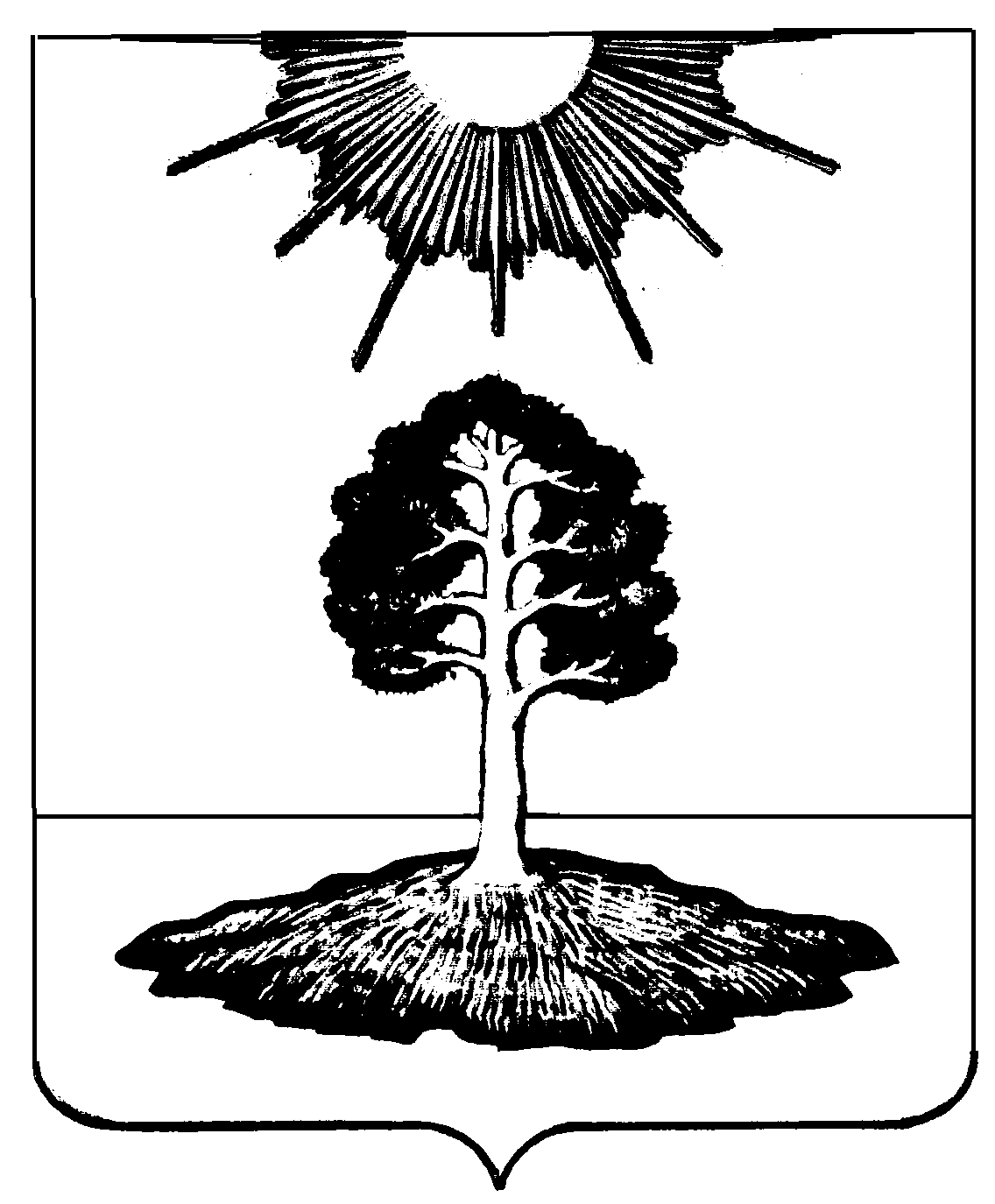 